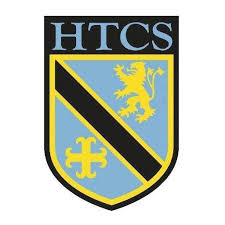 Unit: British PoliticsProgressProgressProgressKey ideasRAGTo explain the difference between a democracy and dictatorship. To explain how people can be involved in the democratic process. To explain the words: Manifesto, Policy and Political Party.To explain what the different political parties stand for.Explain the electoral system in the U.K. Compare two electoral systems and evaluate which is more effectiveTo explain the role that the different parts of the British Parliament have in the democratic processTo explain how laws are made in the U.K.To evaluate what is democratic about the law making process.To explain the role of an M.P. in their constituency and in the House of Commons To explain what the word ‘devolution’ meansTo evaluate the arguments about devolution in the U.K.Assessment for AP1LessonLearning FocusAssessmentKey Words1Democracies and DictatorshipsTo explain the difference between a democracy and dictatorship. To explain how people can be involved in the democratic process. Definitions of key words completed and explanation of which type of government the UK has.Spider diagram completed to explain what a democracy is. Table showing difference between a democracy and dictatorshipWritten task about democracy in the U.K. completedFreyer Model - DemocracyMonarchyRepublicConstitutional MonarchyAnarchyDemocracy2Political Parties in the UKTo explain the words: Manifesto, Policy and Political Party.To explain what the different political parties stand for.Recall activity to consolidate learning from previous lesson Key word activity completedInformation gathering task and worksheet compelted about the main political parties in the UK.Two PEE paragraphs about one of the main political parties (student choice) Freyer Model – Political PartyPolicy Political Party ManifestoPolitical Party Labour ConservativeLiberal Democrats 3Voting in the U.K.Explain the electoral system in the U.K. Compare two electoral systems and evaluate which is more effectiveRegular Recall activity to consolidate learning from previous lessonsExplanation and discussion of First Past the Post benefits and problemsMind map created about Proportional RepresentationSorting activity between PR and FPTPTwo PEE paragraphs to explain the difference between PR and FPTP with an evaluation for which system of voting is most effectiveFreyer Model - VotingFirst Past the PostProportional RepresentationVoteGovernmentRepresentationPartiesVoting4The British Parliament To explain the role that the different parts of the British Parliament have in the democratic processRecall activity to consolidate learning from previous lesson. Image of the House of Commons annotated showing the make up of the CommonsMind Map completed about Parliament and class questioning activity to consolidate learning Explanation of the difference between Government and Parliament Extension activities including why it is important that Parliament scrutinizes the work of the Government.Freyer Model – Parliament Parliament House of LordsHouse of CommonsMonarch Scrutiny Government5How Laws are MadeTo explain how laws are made in the U.K.To evaluate what is democratic about the law making process. Regular Recall activity to consolidate learning from previous lessons.Spider diagram created to explain why we need laws, with class discussion.Mind map created about how laws are made and how a bill becomes a lawWritten tasks based on ability of studentFreyer Model - LawBillLawPrivate BillsPublic BillsGovernmentConsultation Green PaperDebate 6The Role of an M.P.To explain the role of an M.P. in their constituency and in the House of Commons.Recall activity to consolidate learning from previous lesson. Mind map completed to show the different roles of an M.P. together with class questioning to secure knowledge.Pyramid of knowledge completed with students selecting their questions. Sorting activity completed showing the difference between advocacy and representation. Freyer Model – Member of ParliamentCommonsConstituencyAdvocacy Representation Member of Parliament 7Devolution To explain what the word ‘devolution’ meansTo evaluate the arguments about devolution in the U.K.Regular Recall activity to consolidate learning from previous lessons.Definition of devolution and green pen improvements for assessment. Notes made from film clip about what devolution is. Sorting activity completed to show the benefits of central and devolved government. Two PEE paragraphs written for why some people believe that devolution is a good thing and why others disagree. Plenary activity for students to give five key facts about devolution.DevolutionDevolved Government Central GovernmentWestminster ScotlandWalesNorthern IrelandAssembly